Конкурс «Дары осени»   1. Цель конкурса:-предоставление возможности для самовыражения и самореализации посредством прикладного искусства детям и взрослым,Задачи конкурса:Активизация детского изобразительного и прикладного творчества;Развитие фантазии и воображения;Повышение социальной активности педагогов в вопросах эстетического воспитания;Реализация творческого потенциала родителей;Содействие укреплению связи ДОУ с семьей.УчастникиВсе воспитанники детского сада и их родители.Сроки проведенияВыставка проводится с 15октября по 29 октября 2021г.Условия конкурса Конкурс проводится по номинациям:    - аппликации из осенних листьев;    - поделки из природного материала ;    - работы из овощей и фруктов;    - приз зрительских симпатий.    Работы будут оцениваться по следующим критериям:Оригинальность и своеобразность работТворческий подходЭстетичность и качество изготовления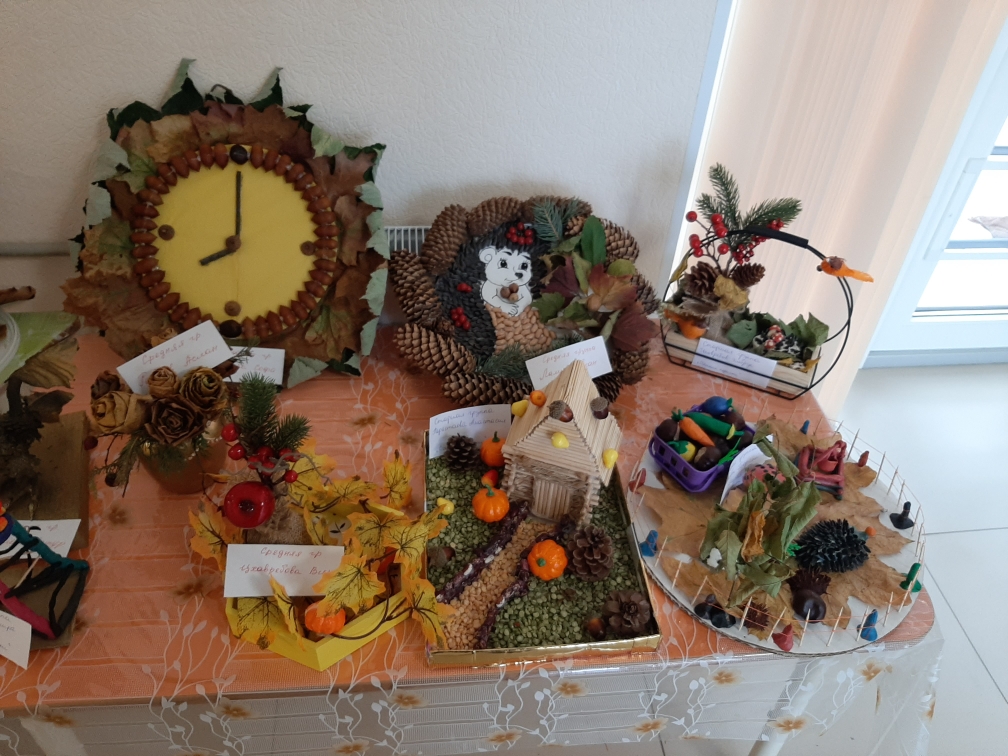 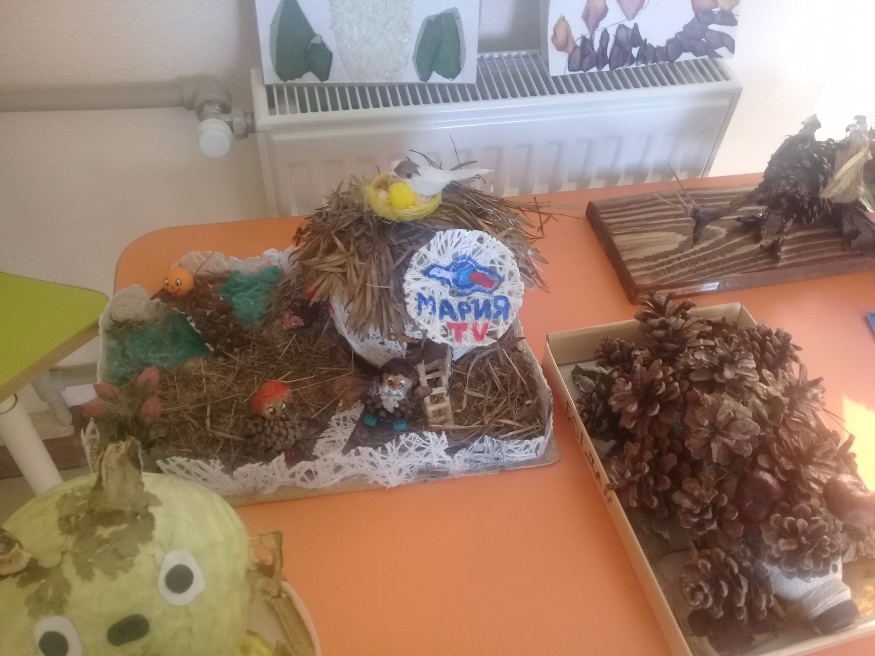 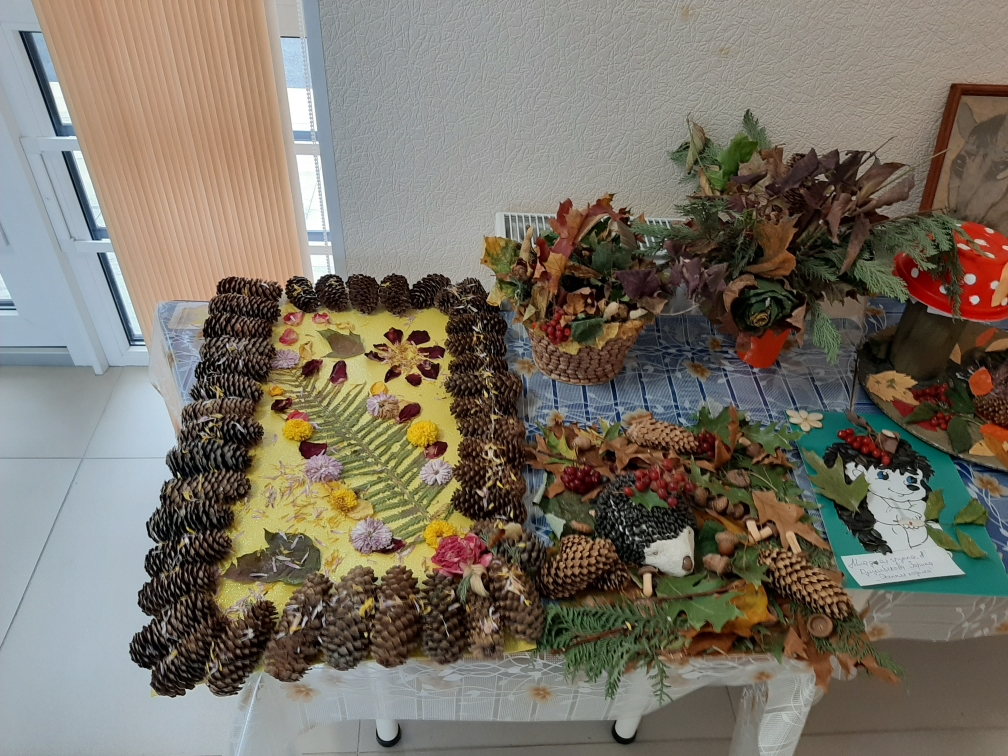 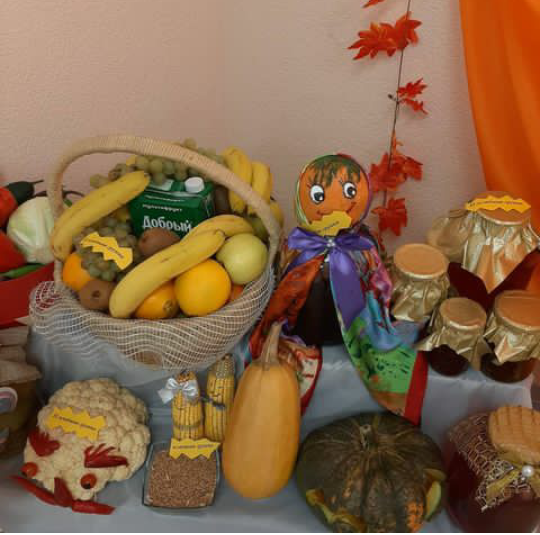 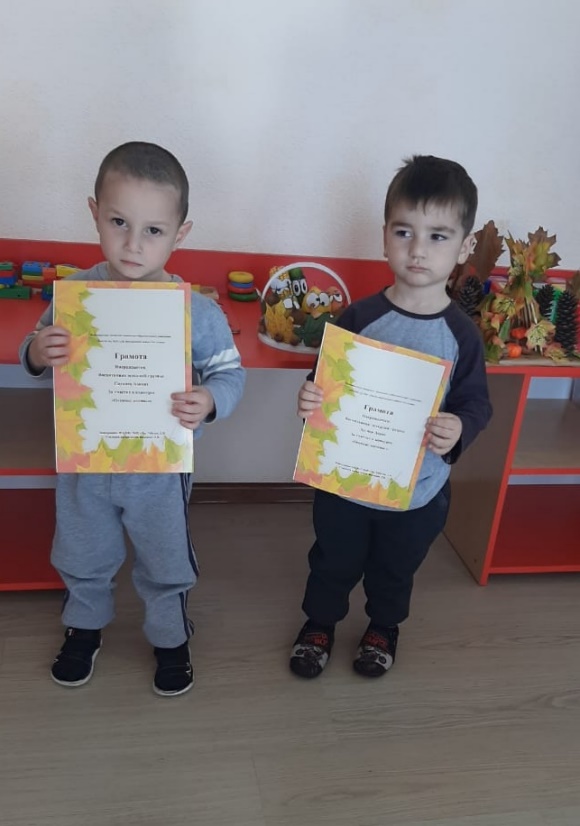 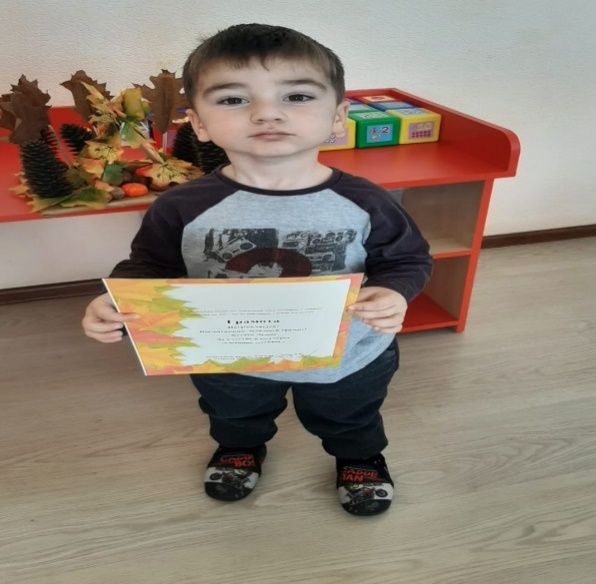 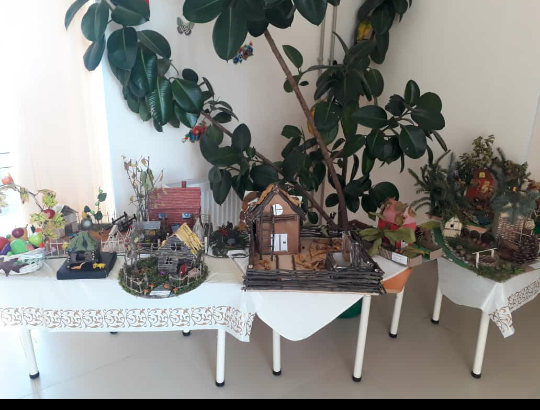 